Памятка для родителей:«Профилактика детского травматизма на железной дороге»ПОМНИТЕ, ЧТО ЖЕЛЕЗНАЯ ДОРОГА ЭТО НЕ МЕСТО ДЛЯ ИГР,А ЗОНА ПОВЫШЕННОЙ ОПАСНОСТИ, ГДЕ ЦЕНА НЕВНИМАТЕЛЬНОСТИ - ВАША ЖИЗНЬ И ЗДОРОВЬЕ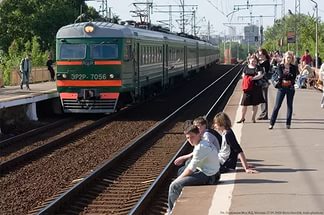 Сколько в мире дорог,										 Сколько в мире путей,										 Лишь одна нас связала										 с тобою теперь.											 Бесконечна, извилиста,										нрав ее крут.												   Ведь не зря ту дорогу										        железной зовут.Железная дорога – удобный и востребованный вид транспорта, которым пользуются миллионы людей каждый день. Повышение скоростей на транспорте решило множество проблем, сократив время пребывания пассажиров в пути и доставки грузов, и в то же время породило массу опасностей для человека.	Железная дорога – это зона повышенной опасности, где главным травмирующим фактором был и остается наезд подвижного состава, высокое напряжение в контактном проводе. Отсюда следует, что нахождение детей в зоне железной дороги может быть смертельно опасно. 					Однако, пренебрегая существующим запретом, некоторые ребята самостоятельно находятся на железнодорожных путях, цепляются за автосцепки и подножки вагонов. Шалость не остается безнаказанной, дети получают травмы различной тяжести и, как правило, остаются инвалидами.	                   Это происходит потому, что детям не объясняют, что игры на железнодорожных путях приводят к трагедии.						Каждый гражданин, попавший на железную дорогу, должен помнить о cвoей безопасности и защитить себя или ребенка, помня основные правила нахождения на пути.НЕОБХОДИМО СТРОГО СОБЛЮДАТЬ УСТАНОВЛЕННЫЕ НА ЖЕЛЕЗНЫХ ДОРОГАХ ПРАВИЛА БЕЗОПАСНОГО ПОВЕДЕНИЯ.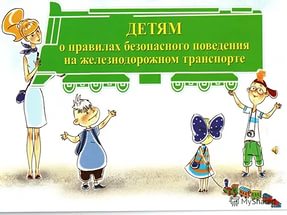 Запрещается:Проходи железнодорожные пути только по пешеходным переходам, мостам и тоннелям!При переходе через железнодорожные пути по пешеходному переходу, расположенному в одном уровне с железнодорожными путями:- убедись, что в зоне видимости нет движущегося поезда!- внимательно следи за звуковыми и световыми сигналами, подаваемыми техническими средствами или работниками железнодорожного транспорта!Не используй наушники и мобильные телефоны при переходе через железнодорожные пути!Не переходи железнодорожные пути на красный свет светофора!Не пытайся проникнуть на пассажирскую платформу и ж.д. пути в неустановленном месте!Не ходи по железнодорожным путям!Не подлезай под пассажирскими платформами и железнодорожным подвижным составом! Не перелезай через автосцепные устройства между вагонами!Не заходи за линию безопасности у края пассажирской платформы!Не бегай по пассажирской платформе рядом с прибывающим или отправляющимся поездом! Не устраивай различные подвижные игры!Не прыгай с пассажирской платформы на железнодорожные пути!Не поднимайся на опоры и специальные конструкции контактной сети и воздушных линий и искусственных сооружений!Не поднимайся на крыши вагонов поездов!Не приближайся к оборванным проводам!Не повреждай оборудование железнодорожного транспорта!Не повреждай железнодорожный подвижной состав!Не повреждай, не загрязняй не загораживай, не снимай, самостоятельно не устанавливай знаки, указатели или иные носители информации!Не оставляй на железнодорожных путях посторонние предметы!Не имей при себе предметы, которые могут травмировать граждан!Не играй с огнеопасными и воспламеняющимися веществами!Не подходи к вагонам до полной остановки поезда!Не прислоняйся к стоящим вагонам!Не пытайся попасть в вагон или выйти из вагона во время движения!Нее стой на подножках и переходных площадках!Не открывай двери вагонов на ходу поезда!Не препятствуй автоматическому открытию/закрытию дверей вагонов!Не создавай помех другим гражданам, осуществляя посадку/высадку!Не высовывайся из окон вагонов и дверей тамбуров!Находясь рядом с железнодорожными путями, при приближении отойди на безопасное расстояние!Обнаружив посторонние и/или забытые предметы, сообщи об этом взрослым!Под колесами железнодорожного транспорта ежегодно получают тяжелые травмы десятки детей и подростков. Немало случаев травматизма со смертельным исходом. Железная дорога является зоной повышенной опасности: находясь вблизи путей, нужно быть предельно бдительным самому и внимательным к окружающим. Несчастья в семьях пострадавших объясняются не только нарушением или пренебрежением пострадавших к правилам техники безопасности при нахождении на железнодорожных путях, но и равнодушием, невнимательностью рядом находящихся людей, которые могли подсказать, остановить, потребовать выполнения правил нахождения на железнодорожных путях, но не сделали этого. Железная дорога для всех, а для детей особенно - зона повышенной опасности. Но, как, ни странно, именно она привлекает подростков для игр, прогулок и забав. Однако печальная статистика должна насторожить как несовершеннолетних, так и взрослых, напомнить им, что только от внимательности и соблюдения, строгих правил поведения зависит здоровье, а порой и жизнь.Анализ показывает, что большинство несчастных случаев приходится на время школьных каникул. Самой распространенной причиной травматизма на железной дороге является хождение по путям, переход их в неустановленных местах.Ребята!Давайте будем осторожными и дисциплинированными на железнодорожных путях и в поездах!Выполняйте правила безопасного нахождения на железнодорожном транспорте!Берегите себя и своих друзей от несчастных случаев!Помните о своей безопасности!Берегите свою жизнь!Уважаемы взрослые!Соблюдайте сами и учите детей правилам безопасности на железнодорожном транспорте!Не оставляйте детей одних и не позволяйте им играть вблизи железнодорожных путей!Помните, это опасно для их жизни! Не проходите равнодушно мимо шалостей детей вблизи железнодорожной дороги.Это не место для игр!